Общее назначение: 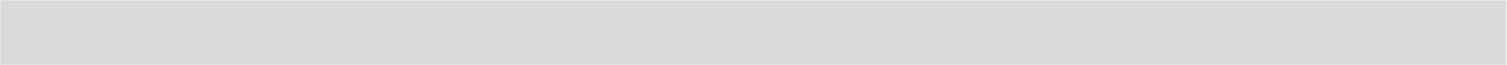 продукт предназначен для применения в кулинарии, в кондитерской, хлебопекарной промышленностиСостав:  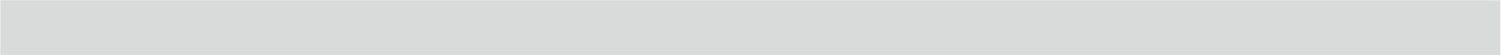 масла растительные рафинированные дезодорированные: подсолнечное,пальмовое и его  фракции антиокислитель  (Е319, Е330)Может содержать следы продуктов переработки сои.Органолептические показатели
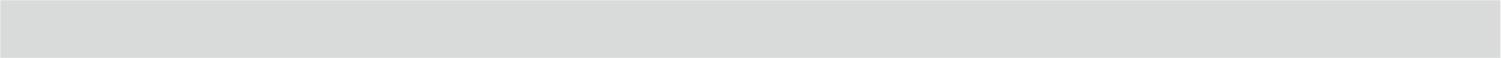 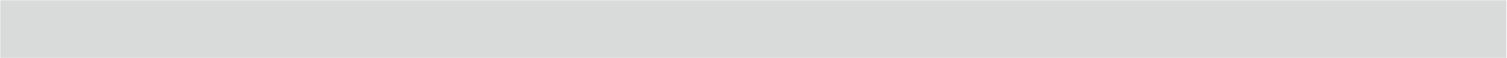 Физико-химические показатели* справочный показатель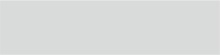 Упаковка: 	ведро полипропиленовое 10 кгСрок годности и условия хранения. При хранении продукта в складских охлаждаемых помещениях или холодильниках при постоянной циркуляции воздуха срок годности со дня производства составляет при температуре: 
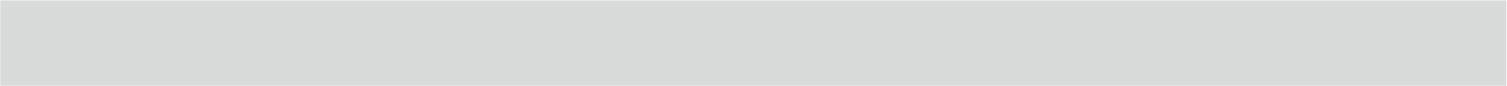  Продукт соответствует требованиям ТР ТС 024/2011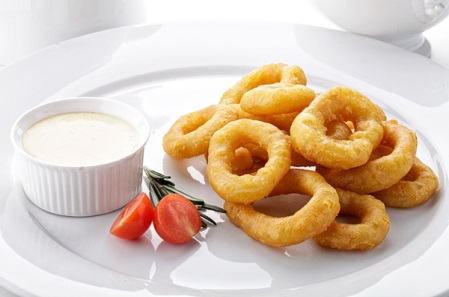 Спецификация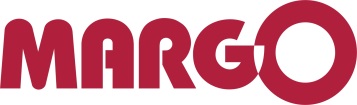 К800Жир жидкий для фритюрапо ГОСТ 28414-89Вкус и запахЧистые, без посторонних привкусов и запахов Консистенция при температуре (18 ±2)СПолужидкий жир, в расплавленном состоянии прозрачныйЦвет От белого до светло-желтогоНаименованиеЗначениеМетодика анализаМассовая доля жира, %, не менее99,7ГОСТ 32189Массовая доля влаги и летучих веществ, %, не более0,3ГОСТ 32189Кислотное число, мг КОН/г, при отгрузке, не более0,5ГОСТ 31933Перекисное число, ммоль (½ O)/кг, при отгрузке, не более5,0ГОСТ Р 51487Температура плавления,Сне выше 24ГОСТ 32189Содержание твердых триглицеридов (%) при температуре:10С20С30С0-40-10ГОСТ 31757Массовая доля насыщенных жирных кислот, % от содержания жира в продукте, не более25ГОСТ 31663Массовая доля трансизомеров жирных кислот, % от содержания жира в продукте, не более2ГОСТ 31754Дымовое число*, С, не менее235AOCS Cc 9a-48 Температура вспышки*, С, не менее275AOCS Cc 9a-48 Энергетическая ценность 100 г продукта, кДж /ккал3690 /900 ТР ТС 022/2011Температура  хранения, ° ССроки годности, мес.от минус 40 °С до 0 °С вкл.18от плюс 1 °С до плюс 20 °С вкл.12от плюс 21 °С до плюс 25 °С вкл.8от плюс 26 °С до плюс 30 °С вкл.4от плюс 31 °С до плюс 35 °С вкл.3